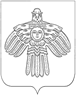 «ЕМВА» КАР ОВМӦДЧӦМИНСА СОВЕТСОВЕТ ГОРОДСКОГО ПОСЕЛЕНИЯ «ЕМВА»КЫВКӦРТӦДРЕШЕНИЕот 06 сентября 2019 года 							 № II-31/147Об утверждении перечня имущества, принимаемого в муниципальную собственность муниципального образования городского поселения «Емва» В соответствии с Федеральными законами от 06.10.2003г. №131-ФЗ «Об общих принципах организации местного самоуправления в Российской Федерации», Законом Республики Коми от 01.03.2016г. №18-РЗ «О некоторых вопросах при разграничении имущества, находящегося в муниципальной собственности», Положением о порядке управления и распоряжения муниципальной собственностью муниципального образования городского поселения «Емва», утвержденным решением Совета городского поселения «Емва» от 28.09.2007 № I-14/77, решением Совета муниципального района «Княжпогостский» от 19.08.2019 года № 373 «Об утверждении перечня муниципальной собственности муниципального  района «Княжпогостский», передаваемой в муниципальную собственность муниципального образования городского поселения «Емва»», Совет городского поселения «Емва»Решил:	1. Утвердить перечень имущества, принимаемого в муниципальную собственность муниципального образования городского поселения «Емва», согласно приложению к настоящему решению.2. Внести  изменения  в Реестр  муниципальной собственности муниципального  образования городского  поселения «Емва», (далее – Реестр) утвержденный решением Совета городского поселения «Емва» от  02.12.2008 года №II-2/14 «Об  утверждении Реестра имущества, передаваемого в собственность муниципального образования городского поселения «Емва».3. Настоящее  решение  вступает  в  силу  с  момента  его  принятия.Глава городского поселения «Емва» - председатель Совета поселения                                                                             А.Ю. ЛопатинПриложение                                                                  к решению Совета городского поселения                                        «Емва» от 06.09.2019 года № II-31/147Переченьимущества, принимаемого в муниципальную собственность муниципального образования  городского  поселения «Емва__________________________________________________________169200, Республика Коми, г. Емва, ул. Октябрьская, 25№п/пНаименованиеимуществаМесторасположение имуществаПлощадь земельного участка кв.мКадастровая стоимость земельного участка, руб.1Земельный участок кадастровый номер 11:10:4501025:676, вид разрешённого использования: Отдых (рекреация)Российская Федерация, Республика Коми, Княжпогостский муниципальный район, г. Емва, ул. Дзержинского 123,0031 178,04